ПРОЕКТ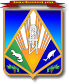 МУНИЦИПАЛЬНОЕ ОБРАЗОВАНИЕХАНТЫ-МАНСИЙСКИЙ РАЙОНХанты-Мансийский автономный округ – ЮграАДМИНИСТРАЦИЯ ХАНТЫ-МАНСИЙСКОГО РАЙОНАП О С Т А Н О В Л Е Н И Еот 00.00.2022               		                                                                      № 00г. Ханты-МансийскОб отмене постановленияадминистрации Ханты-Мансийского района от 14.12.2021 № 333 «О муниципальнойпрограмме Ханты-Мансийского района «Формирование доступной среды в Ханты-Мансийском районе на 2022 – 2024 годы»В целях приведения муниципальных нормативных правовых актов Ханты-Мансийского района в соответствие с действующим законодательством и Уставом Ханты-Мансийского района:1. Признать утратившими силу постановление администрации Ханты-Мансийского района 14.12.2021 № 333 «О муниципальной программе Ханты-Мансийского района «Формирование доступной среды в Ханты-Мансийском районе на 2022 – 2024 годы».2. Опубликовать настоящее постановление в газете «Наш район», официальном сетевом издании «Ханты-Мансийский», разместить 
на официальном сайте администрации Ханты-Мансийского района.3. 	Контроль за выполнением постановления оставляю за собой.Глава Ханты-Мансийского района                                              К.Р.Минулин